WOW!!!  What More Could You WantThis home offers everything that a family would desire.  It has a two car garage, a fenced shaded lot and usually you would have a deer or two to share the property with you.  There are two bedrooms and two living rooms (or maybe you would use one of them as a third bedroom) and one and a half baths.  A spiral staircase leads you to the upstairs bedroom and a living area, which opens to a large observation deck.  Yeah, it has ceiling fans throughout, side by side refrigerator, wet bar, washer/dryer connections and an outside storage shed.  We will allow one cat/dog for a reasonable one time $300 pet fee.  It is an all electric home and you would be responsible for a water bill and an electric bill.  Are you a sportsman?  Be at Stillhouse Hollow Lake in four minutes.  This home rents for $950 and a $1,000 Security Deposit is required.Page Down to See Pictures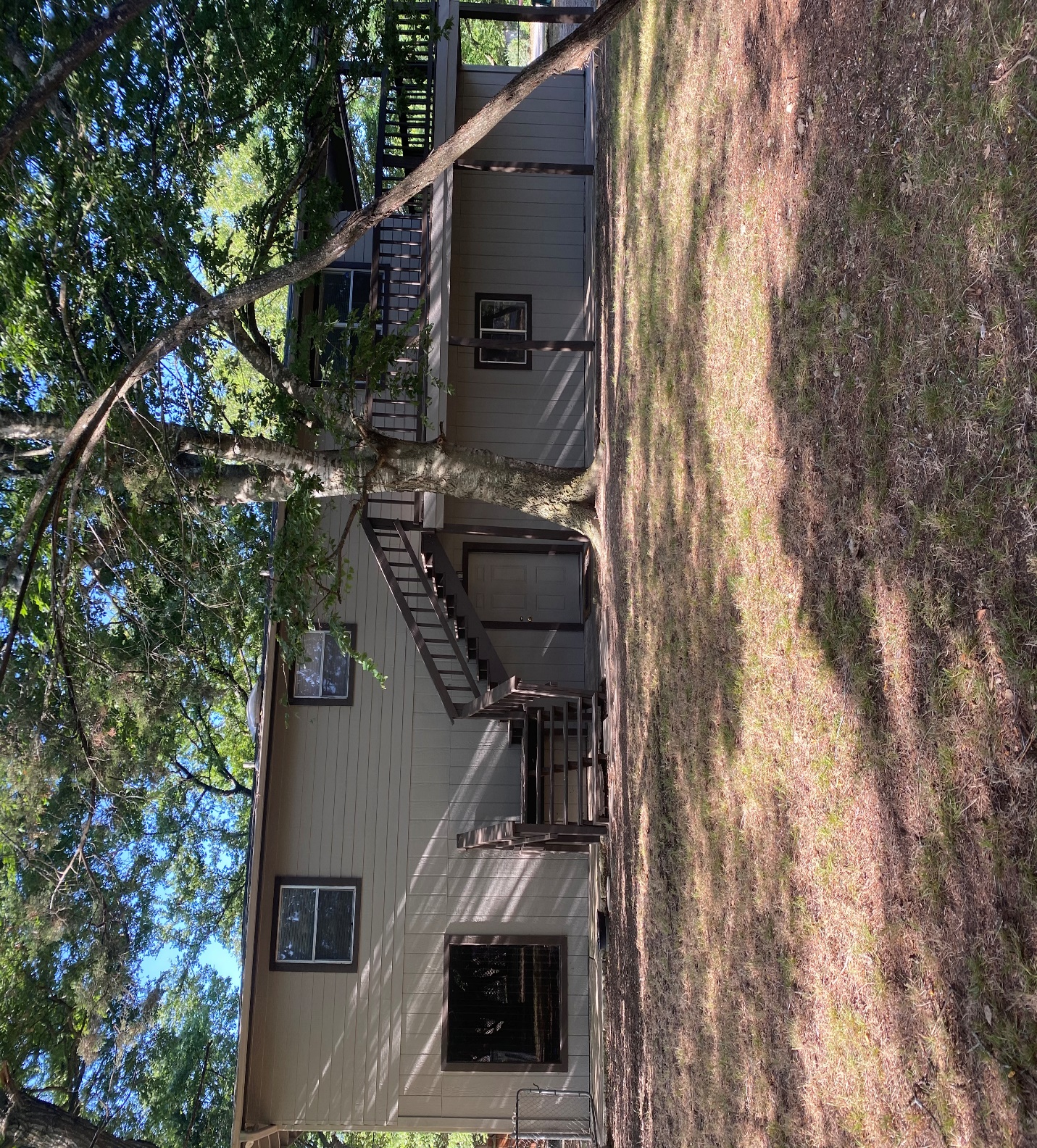 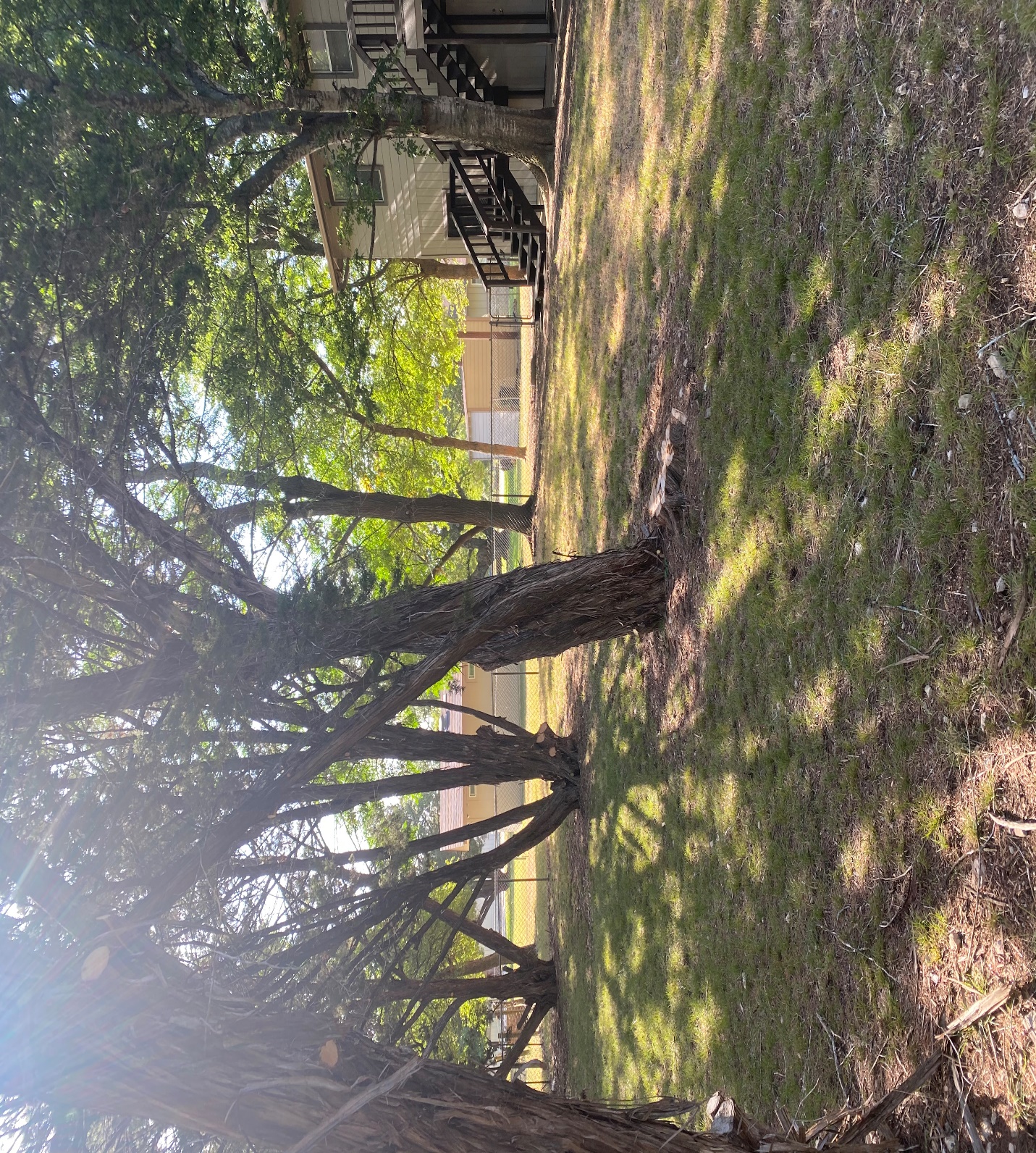 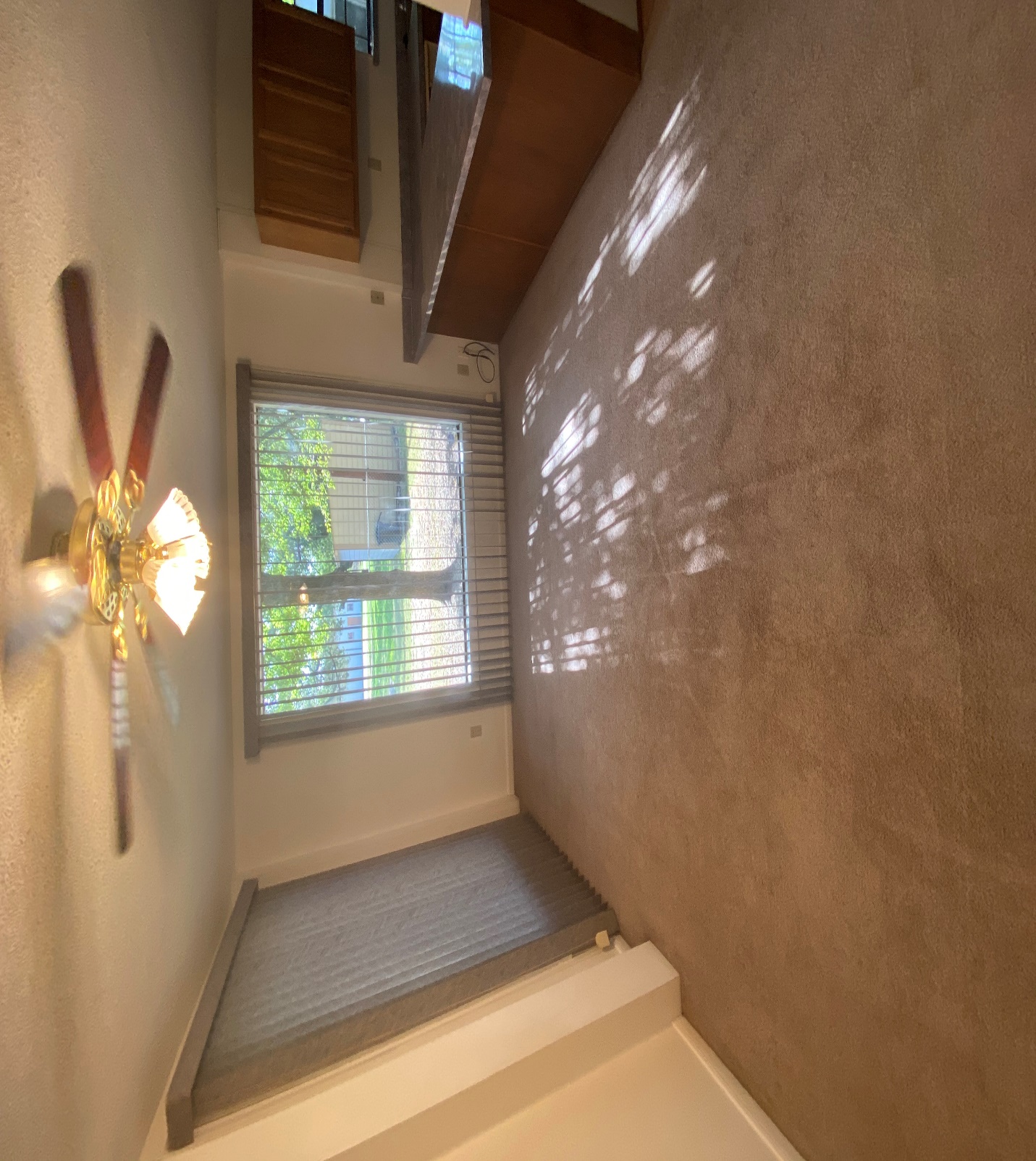 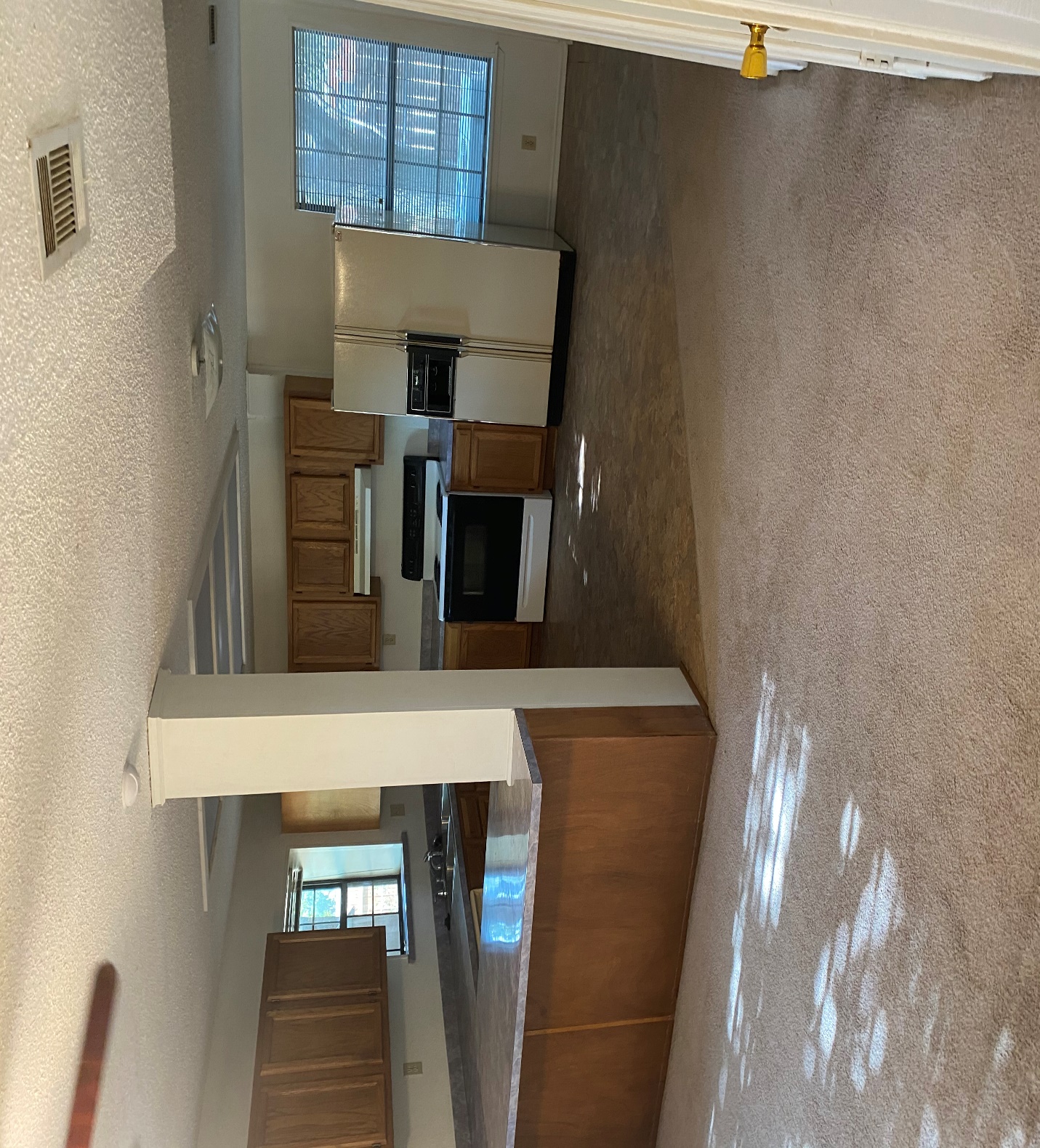 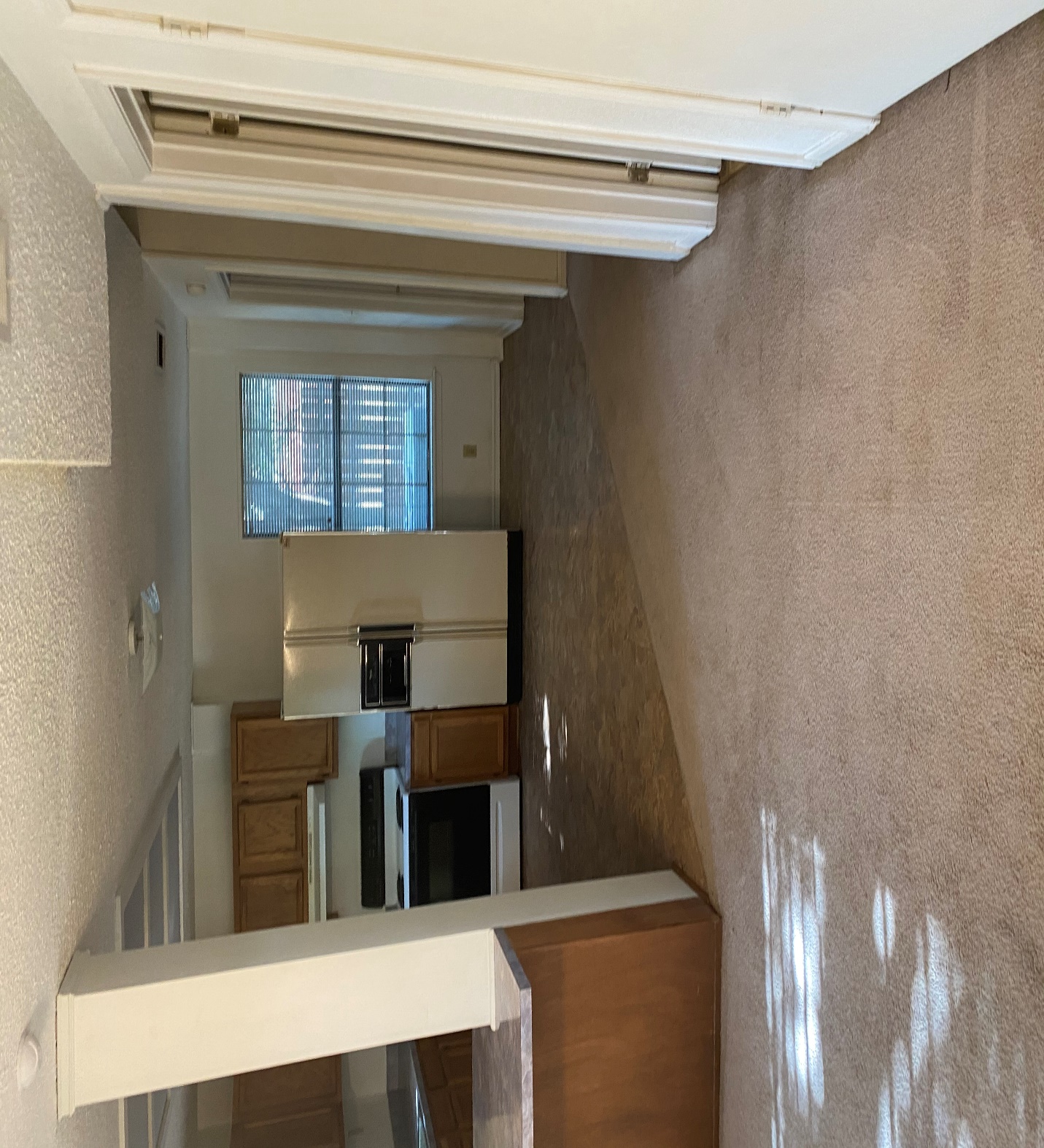 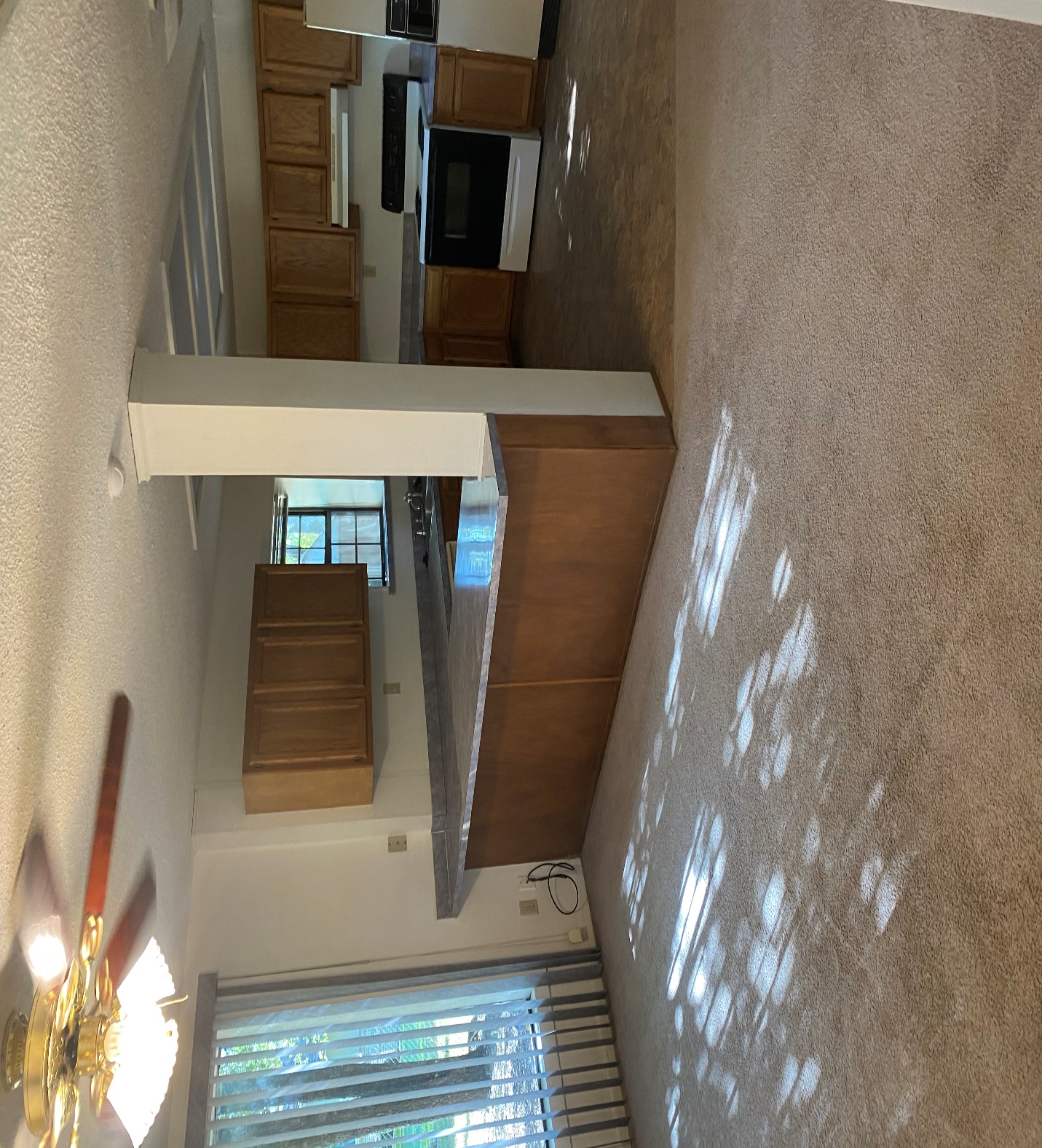 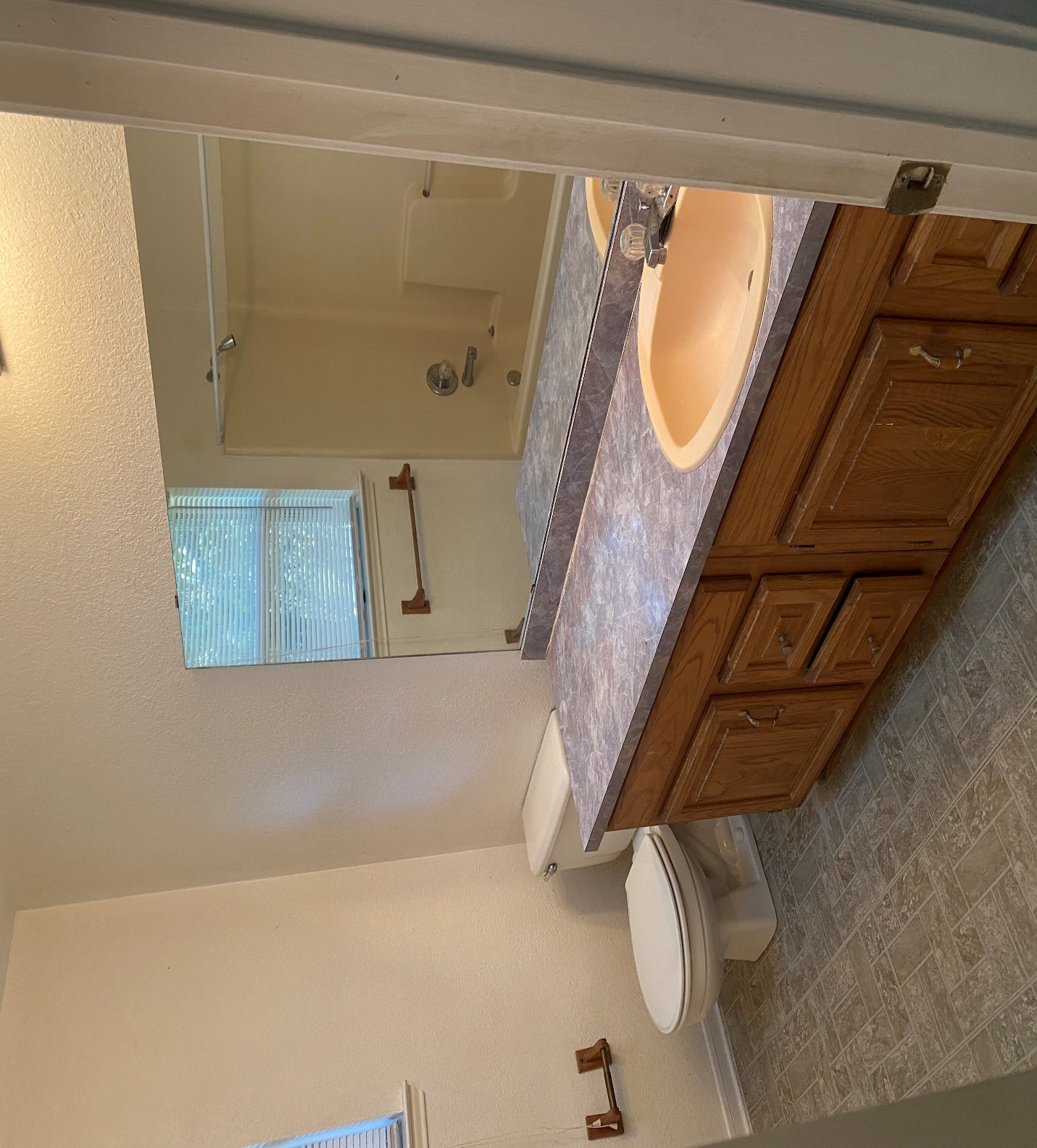 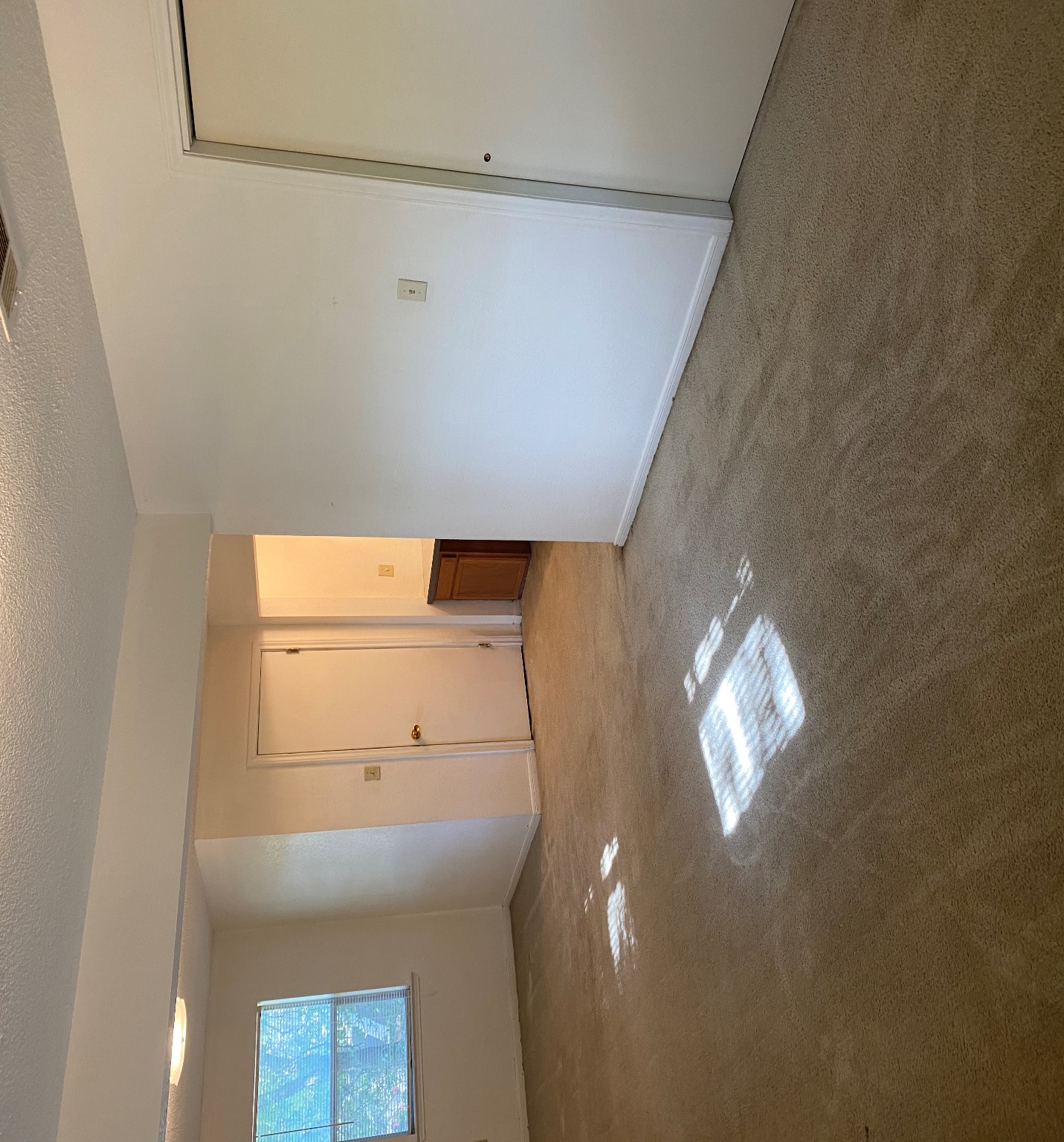 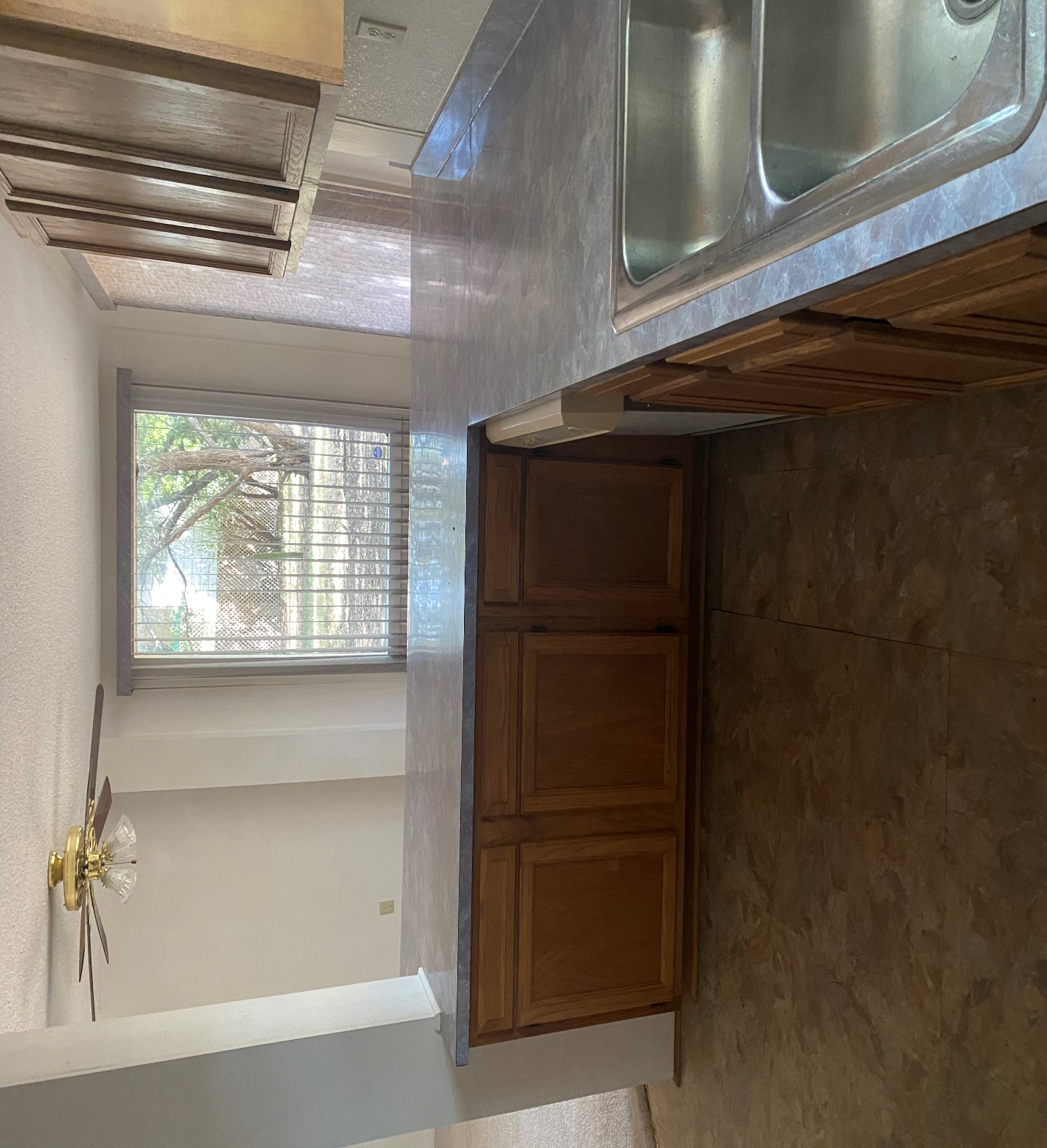 